WCF ו-UWPכאשר שומרים מידע במכשירים ניידים נרצה לגבות אותו במסד נתונים אשר נמצא השרת מרוחק. הדרך הפשוטה ביותר היא באמצעות שירות WCF.היתרונות הם:גיבוי במידה והמכשיר מתקלקל או הולך לאיבוד.אפשרות לסנכרן מידי בין מכשירים.הורדת המידע למכשיר חדש.מסד נתוניםתחילה נבנה מסד נתונים חדש: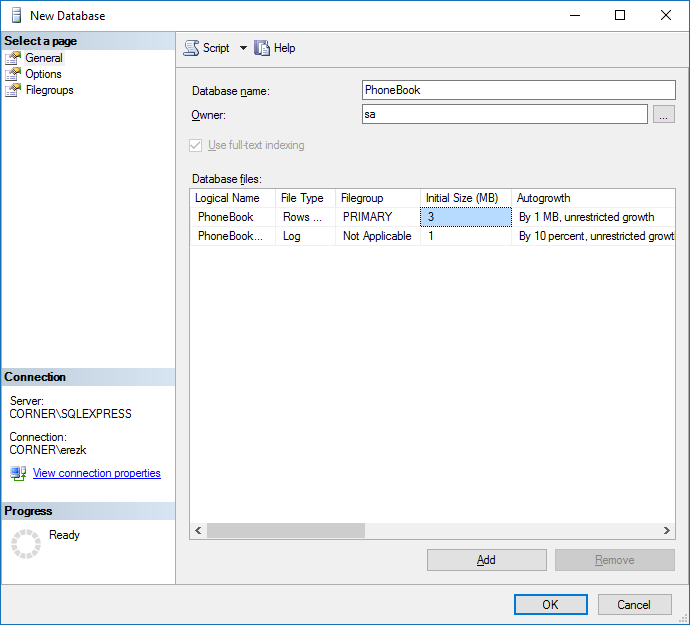 במסד נתונים נוסיף טבלה אחת שנקראת Contacts (הערה – במציאות יהיו כמובן יותר טבלאות כולל טבלה המזהה את המשתמש משום שמסד הנתונים ישמש הרבה משתמשים).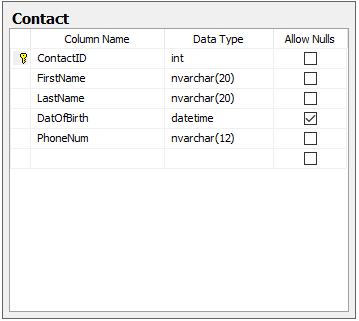 בניית שרות WCFנגדיר פרויקט WCF Service Library חדש ששמו PhoneBookService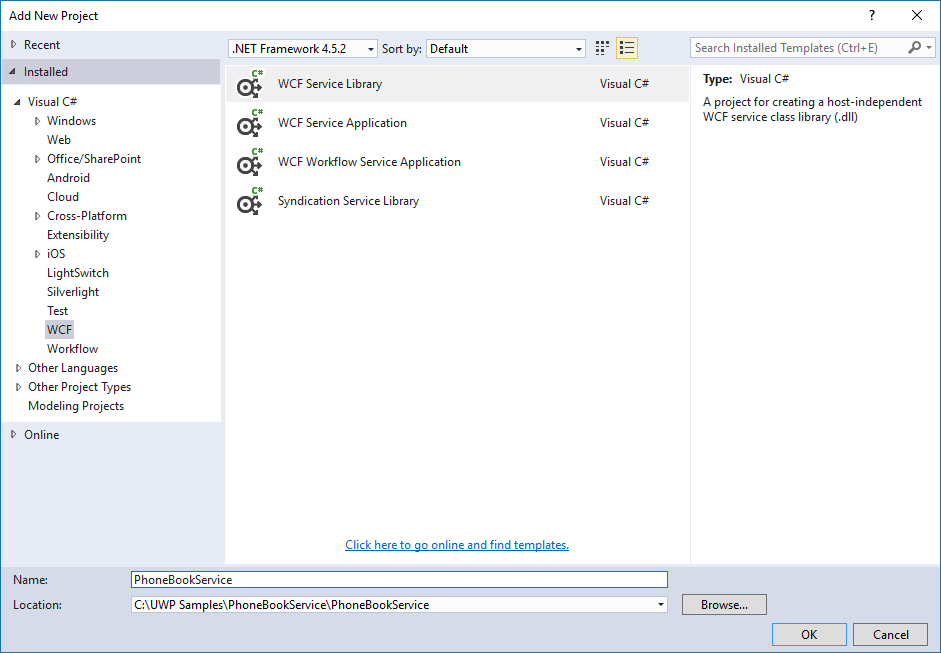 נמחק את הקבצים Service.cs ו-IService.csהגדרת DataContract:נוסיף קובץ Contact.cs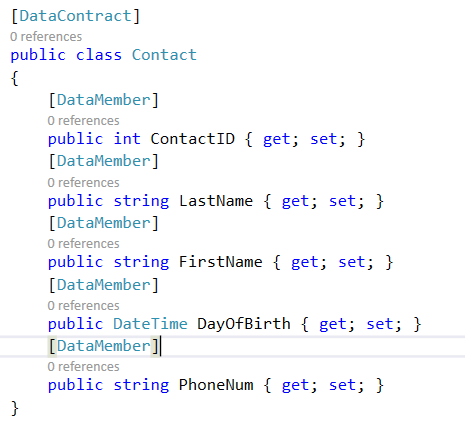 הגדרת ServiceContract:נוסיף קובץ IPhoneService.cs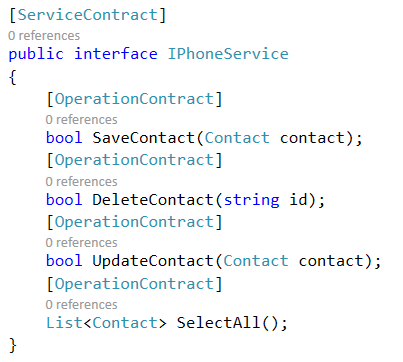 נוסיף את ה- ConnectionString ל-App.Config:במקום לרשום אותו בכל פעם מחדש: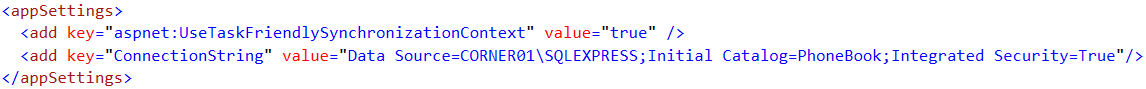 נגדיר את ה-Service:נוסיף קובץ PhoneService.cs 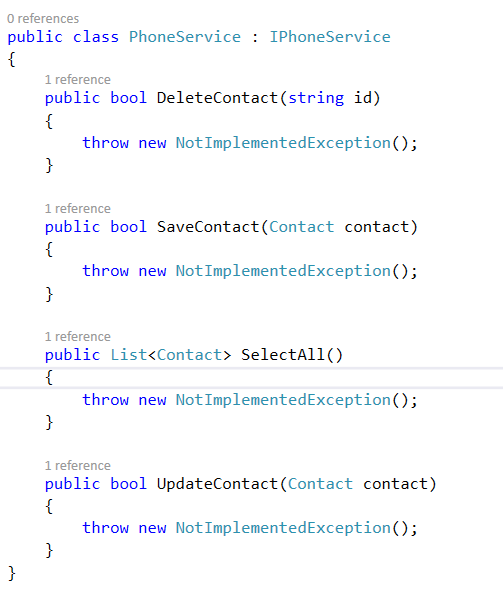 נממש את ה-Service:Delete: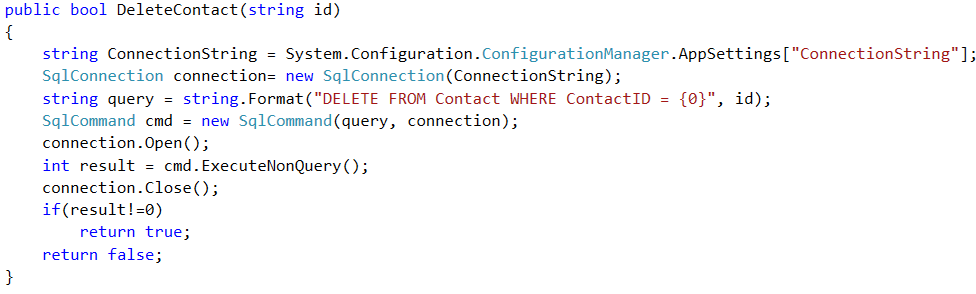 Insert: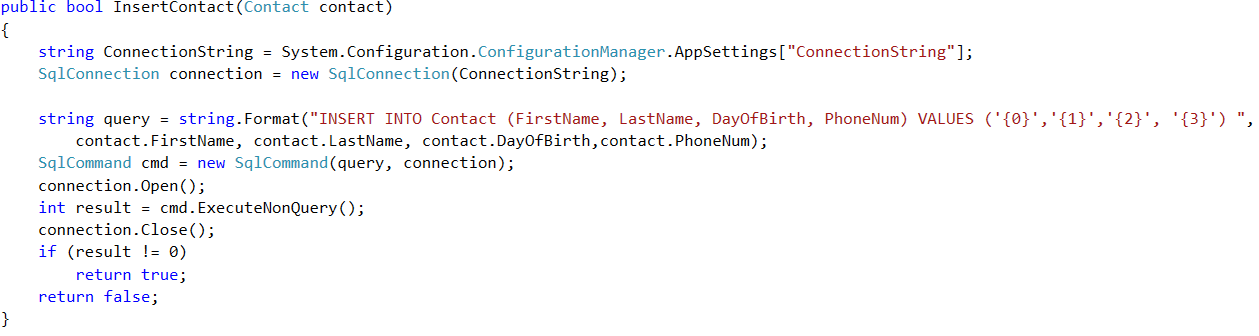 SelectAll: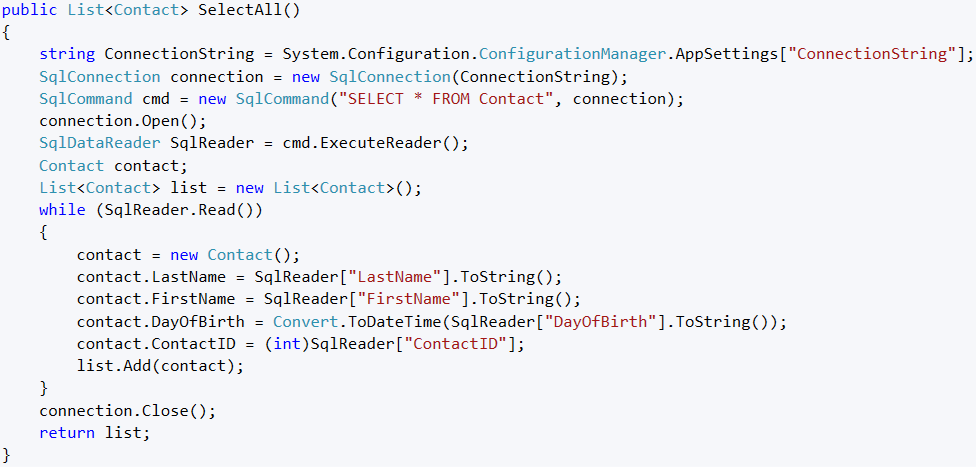 Update: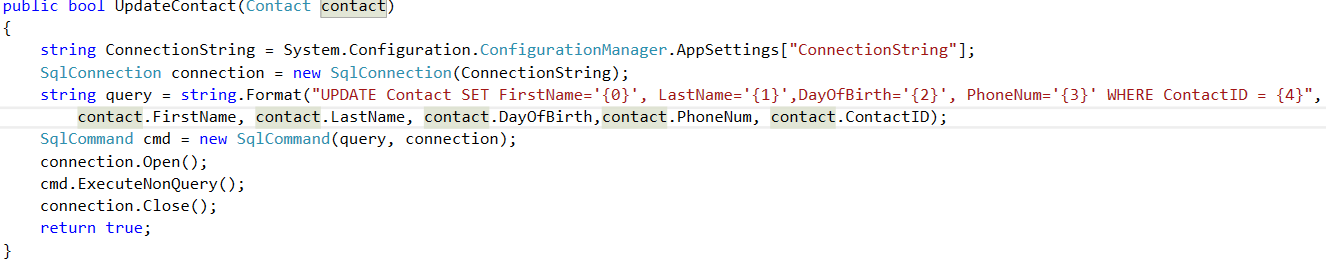 נעדכן את ה-AppConfig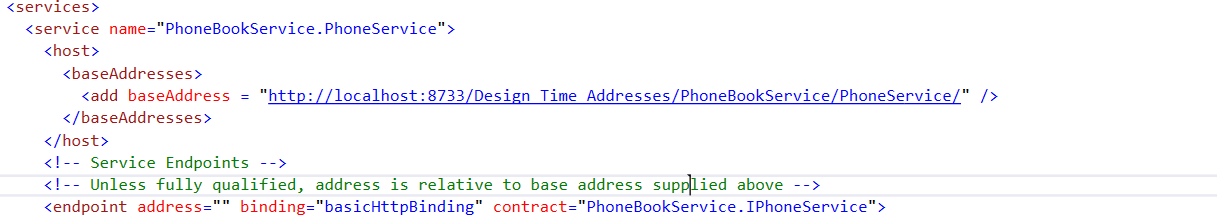 נכתוב Host שיריץ את ה- Service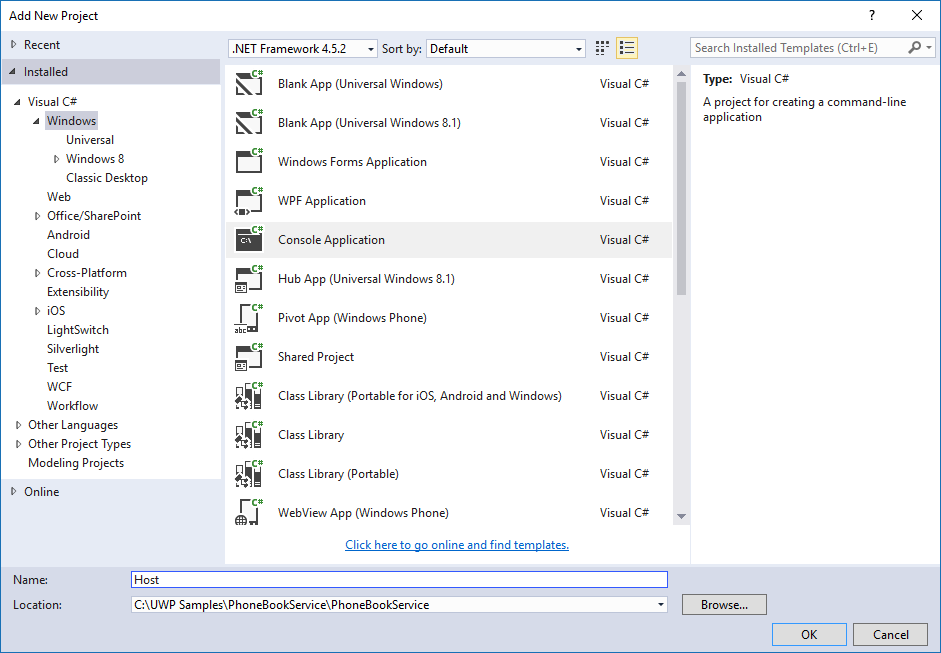 Referencesנוסיף ל-Host ייחוס ל- System.ServiceModel: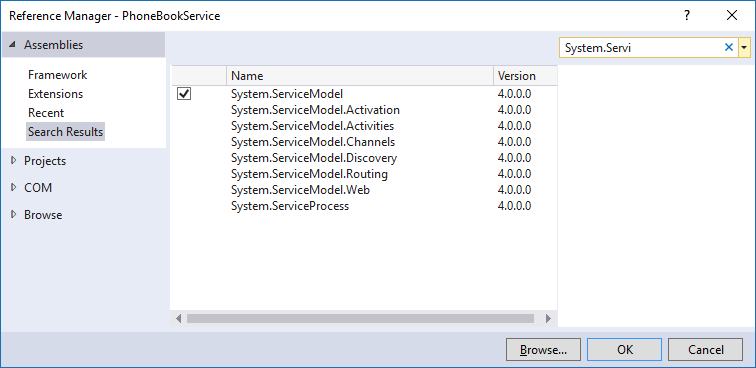 וייחוס לפרויקט ה-Service שכתבנו: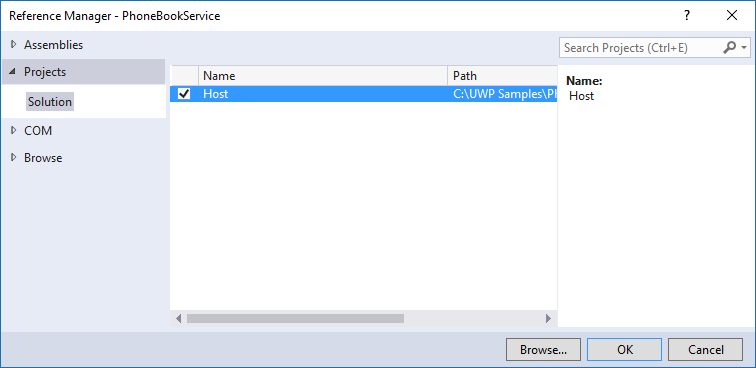 נכתוב ב-Host את הקוד הבא: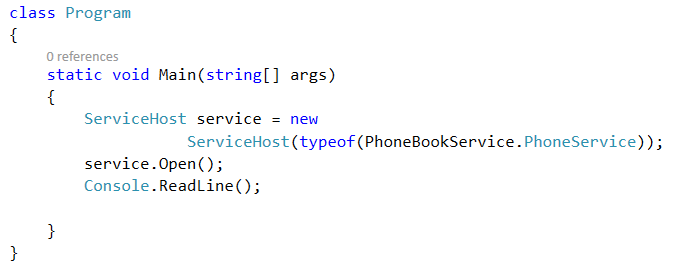 App.Config:נעתיק את קובץ ה-App.Config מפרויקט השרות לפרויקט המארח.נמחק את הקובץ App.Config מפרויקט השרות.כתיבת אפליקציית הלקוחנפתח פרויקט UWP חדשנוסיף Service Reference לשרותה-Host חייב לרוץ בזמן הוספת Service Reference: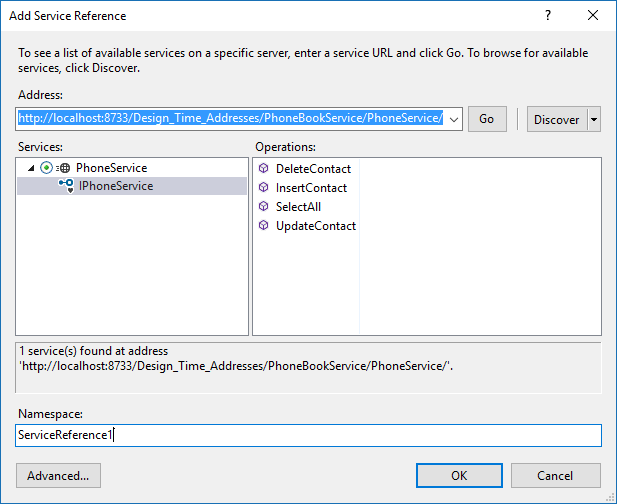 הקצאת פרוקסי וקריאת מידע: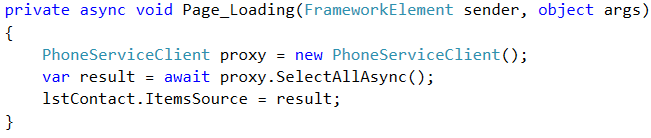 הצגת המידע: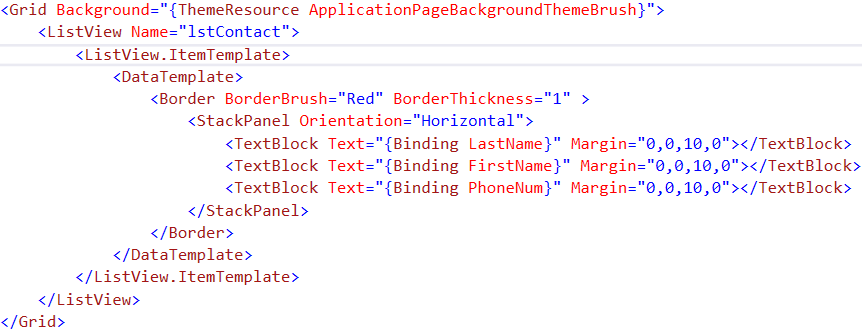 